公共管理学院经济与工商管理学院说明： ①以上专业拟招生人数在最后的录取中根据实际情况会有所增减；②考试科目中标号相同的科目为任选科目；③专业名称后标注  的表示该专业招收“少数民族高层次骨干计划”考生；专业名称后标注  的表示该专业招收“退役大学生士兵计划”考生。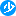 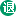 管理科学与房地产学院说明： ①以上专业拟招生人数在最后的录取中根据实际情况会有所增减；②考试科目中标号相同的科目为任选科目；③专业名称后标注  的表示该专业招收“少数民族高层次骨干计划”考生；专业名称后标注  的表示该专业招收“退役大学生士兵计划”考生。外国语学院说明： ①以上专业拟招生人数在最后的录取中根据实际情况会有所增减；②考试科目中标号相同的科目为任选科目；③专业名称后标注  的表示该专业招收“少数民族高层次骨干计划”考生；专业名称后标注  的表示该专业招收“退役大学生士兵计划”考生。艺术学院说明： ①以上专业拟招生人数在最后的录取中根据实际情况会有所增减；②考试科目中标号相同的科目为任选科目；③专业名称后标注  的表示该专业招收“少数民族高层次骨干计划”考生；专业名称后标注  的表示该专业招收“退役大学生士兵计划”考生。数学与统计学院说明： ①以上专业拟招生人数在最后的录取中根据实际情况会有所增减；②考试科目中标号相同的科目为任选科目；③专业名称后标注  的表示该专业招收“少数民族高层次骨干计划”考生；专业名称后标注  的表示该专业招收“退役大学生士兵计划”考生。机械工程学院说明： ①以上专业拟招生人数在最后的录取中根据实际情况会有所增减；②考试科目中标号相同的科目为任选科目；③专业名称后标注  的表示该专业招收“少数民族高层次骨干计划”考生；专业名称后标注  的表示该专业招收“退役大学生士兵计划”考生。光电工程学院说明： ①以上专业拟招生人数在最后的录取中根据实际情况会有所增减；②考试科目中标号相同的科目为任选科目；③专业名称后标注  的表示该专业招收“少数民族高层次骨干计划”考生；专业名称后标注  的表示该专业招收“退役大学生士兵计划”考生。材料科学与工程学院说明： ①以上专业拟招生人数在最后的录取中根据实际情况会有所增减；②考试科目中标号相同的科目为任选科目；③专业名称后标注  的表示该专业招收“少数民族高层次骨干计划”考生；专业名称后标注  的表示该专业招收“退役大学生士兵计划”考生。能源与动力工程学院说明： ①以上专业拟招生人数在最后的录取中根据实际情况会有所增减；②考试科目中标号相同的科目为任选科目；③专业名称后标注  的表示该专业招收“少数民族高层次骨干计划”考生；专业名称后标注  的表示该专业招收“退役大学生士兵计划”考生。电气工程学院说明： ①以上专业拟招生人数在最后的录取中根据实际情况会有所增减；②考试科目中标号相同的科目为任选科目；③专业名称后标注  的表示该专业招收“少数民族高层次骨干计划”考生；专业名称后标注  的表示该专业招收“退役大学生士兵计划”考生。微电子与通信工程学院说明： ①以上专业拟招生人数在最后的录取中根据实际情况会有所增减；②考试科目中标号相同的科目为任选科目；③专业名称后标注  的表示该专业招收“少数民族高层次骨干计划”考生；专业名称后标注  的表示该专业招收“退役大学生士兵计划”考生。自动化学院说明： ①以上专业拟招生人数在最后的录取中根据实际情况会有所增减；②考试科目中标号相同的科目为任选科目；③专业名称后标注  的表示该专业招收“少数民族高层次骨干计划”考生；专业名称后标注  的表示该专业招收“退役大学生士兵计划”考生。计算机学院说明： ①以上专业拟招生人数在最后的录取中根据实际情况会有所增减；②考试科目中标号相同的科目为任选科目；③专业名称后标注  的表示该专业招收“少数民族高层次骨干计划”考生；专业名称后标注  的表示该专业招收“退役大学生士兵计划”考生。建筑城规学院说明： ①以上专业拟招生人数在最后的录取中根据实际情况会有所增减；②考试科目中标号相同的科目为任选科目；③专业名称后标注  的表示该专业招收“少数民族高层次骨干计划”考生；专业名称后标注  的表示该专业招收“退役大学生士兵计划”考生。土木工程学院说明： ①以上专业拟招生人数在最后的录取中根据实际情况会有所增减；②考试科目中标号相同的科目为任选科目；③专业名称后标注  的表示该专业招收“少数民族高层次骨干计划”考生；专业名称后标注  的表示该专业招收“退役大学生士兵计划”考生。环境与生态学院说明： ①以上专业拟招生人数在最后的录取中根据实际情况会有所增减；②考试科目中标号相同的科目为任选科目；③专业名称后标注  的表示该专业招收“少数民族高层次骨干计划”考生；专业名称后标注  的表示该专业招收“退役大学生士兵计划”考生。化学化工学院说明： ①以上专业拟招生人数在最后的录取中根据实际情况会有所增减；②考试科目中标号相同的科目为任选科目；③专业名称后标注  的表示该专业招收“少数民族高层次骨干计划”考生；专业名称后标注  的表示该专业招收“退役大学生士兵计划”考生。生物工程学院说明： ①以上专业拟招生人数在最后的录取中根据实际情况会有所增减；②考试科目中标号相同的科目为任选科目；③专业名称后标注  的表示该专业招收“少数民族高层次骨干计划”考生；专业名称后标注  的表示该专业招收“退役大学生士兵计划”考生。资源与安全学院说明： ①以上专业拟招生人数在最后的录取中根据实际情况会有所增减；②考试科目中标号相同的科目为任选科目；③专业名称后标注  的表示该专业招收“少数民族高层次骨干计划”考生；专业名称后标注  的表示该专业招收“退役大学生士兵计划”考生。体育学院说明： ①以上专业拟招生人数在最后的录取中根据实际情况会有所增减；②考试科目中标号相同的科目为任选科目；③专业名称后标注  的表示该专业招收“少数民族高层次骨干计划”考生；专业名称后标注  的表示该专业招收“退役大学生士兵计划”考生。美视电影学院说明： ①以上专业拟招生人数在最后的录取中根据实际情况会有所增减；②考试科目中标号相同的科目为任选科目；③专业名称后标注  的表示该专业招收“少数民族高层次骨干计划”考生；专业名称后标注  的表示该专业招收“退役大学生士兵计划”考生。法学院说明： ①以上专业拟招生人数在最后的录取中根据实际情况会有所增减；②考试科目中标号相同的科目为任选科目；③专业名称后标注  的表示该专业招收“少数民族高层次骨干计划”考生；专业名称后标注  的表示该专业招收“退役大学生士兵计划”考生。大数据与软件学院说明： ①以上专业拟招生人数在最后的录取中根据实际情况会有所增减；②考试科目中标号相同的科目为任选科目；③专业名称后标注  的表示该专业招收“少数民族高层次骨干计划”考生；专业名称后标注  的表示该专业招收“退役大学生士兵计划”考生。新闻学院说明： ①以上专业拟招生人数在最后的录取中根据实际情况会有所增减；②考试科目中标号相同的科目为任选科目；③专业名称后标注  的表示该专业招收“少数民族高层次骨干计划”考生；专业名称后标注  的表示该专业招收“退役大学生士兵计划”考生。生命科学学院说明： ①以上专业拟招生人数在最后的录取中根据实际情况会有所增减；②考试科目中标号相同的科目为任选科目；③专业名称后标注  的表示该专业招收“少数民族高层次骨干计划”考生；专业名称后标注  的表示该专业招收“退役大学生士兵计划”考生。物理学院说明： ①以上专业拟招生人数在最后的录取中根据实际情况会有所增减；②考试科目中标号相同的科目为任选科目；③专业名称后标注  的表示该专业招收“少数民族高层次骨干计划”考生；专业名称后标注  的表示该专业招收“退役大学生士兵计划”考生。人文社会科学高等研究院说明： ①以上专业拟招生人数在最后的录取中根据实际情况会有所增减；②考试科目中标号相同的科目为任选科目；③专业名称后标注  的表示该专业招收“少数民族高层次骨干计划”考生；专业名称后标注  的表示该专业招收“退役大学生士兵计划”考生。药学院说明： ①以上专业拟招生人数在最后的录取中根据实际情况会有所增减；②考试科目中标号相同的科目为任选科目；③专业名称后标注  的表示该专业招收“少数民族高层次骨干计划”考生；专业名称后标注  的表示该专业招收“退役大学生士兵计划”考生。信息工程技术人才培养项目说明： ①以上专业拟招生人数在最后的录取中根据实际情况会有所增减；②考试科目中标号相同的科目为任选科目；③专业名称后标注  的表示该专业招收“少数民族高层次骨干计划”考生；专业名称后标注  的表示该专业招收“退役大学生士兵计划”考生。航空航天学院说明： ①以上专业拟招生人数在最后的录取中根据实际情况会有所增减；②考试科目中标号相同的科目为任选科目；③专业名称后标注  的表示该专业招收“少数民族高层次骨干计划”考生；专业名称后标注  的表示该专业招收“退役大学生士兵计划”考生。汽车工程学院说明： ①以上专业拟招生人数在最后的录取中根据实际情况会有所增减；②考试科目中标号相同的科目为任选科目；③专业名称后标注  的表示该专业招收“少数民族高层次骨干计划”考生；专业名称后标注  的表示该专业招收“退役大学生士兵计划”考生。马克思主义学院说明： ①以上专业拟招生人数在最后的录取中根据实际情况会有所增减；②考试科目中标号相同的科目为任选科目；③专业名称后标注  的表示该专业招收“少数民族高层次骨干计划”考生；专业名称后标注  的表示该专业招收“退役大学生士兵计划”考生。医学院说明： ①以上专业拟招生人数在最后的录取中根据实际情况会有所增减；②考试科目中标号相同的科目为任选科目；③专业名称后标注  的表示该专业招收“少数民族高层次骨干计划”考生；专业名称后标注  的表示该专业招收“退役大学生士兵计划”考生。专业代码及专业名称拟招生人数导师考试科目专业备注（全日制）020100 理论经济学
研究方向：
01人口、资源与环境经济学
02公共经济学
03制度经济学
04西方经济学
05世界经济
06金融经济学总计划：30
其中
    公招：15
    推免：15查看① 101 思想政治理论
② 201 英语一
③ 303 数学三
④ 802 经济学原理一、初试自命题科目内容范围：802经济学原理--宏观经济学、微观经济学。 二、复试科目：①专业面试（含外语听力、口语）；②笔试《综合考试》，内容范围：经济学综合、计量经济学基础。 三、同等学力等加试科目：统计学（全日制）040200 心理学
研究方向：
00入校后确定研究方向总计划：3
其中
    公招：2
    推免：1查看① 101 思想政治理论
② 201 英语一
③ 312 心理学专业基础综合
④ -- 无一、复试科目：①外语听力、口语；②专业综合。 二、同等学力等加试科目：①一般管理学；②社会心理学。（全日制）120400 公共管理
研究方向：
01公共行政与政府治理
02公共人力资源与社会保障
03土地资源与城市管理
04应急管理
05公共经济与公共政策总计划：47
其中
    公招：23
    推免：24查看① 101 思想政治理论
② 201 英语一
③ 612 公共管理学
④ 803 综合考试一、初试范围：612公共管理学--公共行政学、公共管理学、西方行政学说史；803综合考试--管理学、政治学、社会学、统计学、。 二、复试科目：①面试（含外语听力口语）；②综合笔试：公共管理相关知识和社会热点问题分析。 三、同等学力等加试：公共政策学（全日制）035200 社会工作 【专硕】
研究方向：
01 社区社会工作
02老年社会工作
03医务社会工作总计划：21
其中
    公招：11
    推免：10查看① 101 思想政治理论
② 204 英语二
③ 331 社会工作原理
④ 437 社会工作实务一、初试自命题科目：331社会工作原理；437社会工作实务。二、复试科目：1、外语听力、口语；2、专业综合。三、同等学力等加试科目：1、社会调查研究方法；2、社会心理学。（非全日制）125200 公共管理 【专硕】
研究方向：
00入校后确定研究方向总计划：220
其中
    公招：220
    推免：0查看① 199 管理类联考综合能力
② 204 英语二
③ - 无
④ -- 无一、复试科目：1、外语听力及口语；2、政治理论；3、专业综合 二、同等学力等加试科目：1、公共管理学；2、公共政策学。专业代码及专业名称拟招生人数导师考试科目专业备注（全日制）020200 应用经济学  
研究方向：
01金融学
02能源与环境经济学
03产业经济学
04区域经济学
05数量经济学总计划：41
其中
    公招：22
    推免：19查看① 101 思想政治理论
② 201 英语一
③ 303 数学三
④ 804 微观经济学(含宏观经济学）复试科目：一、1、外语听力、口语；2、经济管理综合笔试、面试。 二、同等学力等加试科目：1、管理学；2、财务管理。（全日制）120200 工商管理  
研究方向：
01企业管理
02会计与财务
03技术经济及管理
04企业信息管理
05运营与供应链管理总计划：76
其中
    公招：27
    推免：49查看① 101 思想政治理论
② 201 英语一
③ 303 数学三
④ 804 微观经济学(含宏观经济学）复试科目：一、1、外语听力、口语；2、经济管理综合笔试、面试。 二、同等学力等加试科目：1、管理学；2、财务管理。（全日制）025100 金融 【专硕】 
研究方向：
01 企业金融理论与方法
02 金融市场与证券投资
03 商业银行经营管理
04 金融工程与数理金融
05 保险理论及实务
06 资产重组与企业并购
07 金融风险管理
08 宏观金融理论与政策
09 行为金融学总计划：60
其中
    公招：30
    推免：30查看① 101 思想政治理论
② 204 英语二
③ 303 数学三
④ 431 金融学综合一、仅招收全日制硕士研究生。 二、复试科目：①专业综合笔试；②综合面试；③英语口语面试 三、同等学力等加试科目：①《管理学》；②《财务管理》（非全日制）125100 工商管理 【专硕】
研究方向：
01战略管理
02生产运营管理与质量管理
03营销管理
04财务管理
05人力资源管理
06会计与审计
07财务与金融
08信息管理与管理信息系统
09投资决策与项目管理
10国际投资与贸易
11创业管理
12技术创新管理
13国际企业管理
14项目管理
15EMBA总计划：370
其中
    公招：370
    推免：0查看① 199 管理类联考综合能力
② 204 英语二
③ - 无
④ -- 无一、仅招收非全日制在职定向培养硕士研究生。 二、复试科目：①外语听力、口语；②思想政治理论、管理、综合素质测试。 三、同等学力等加试科目：①市场营销；②管理学（非全日制）125300 会计 【专硕】
研究方向：
01管理会计 　
02财务管理 　
03财务会计 　
04内部控制与审计 　
05纳税筹划 　总计划：60
其中
    公招：30
    推免：30查看① 199 管理类联考综合能力
② 204 英语二
③ - 无
④ -- 无一、非全日制会计硕士仅招收在职定向培养硕士研究生。 二、复试科目：①思想政治理论笔试；②专业综合笔试；③综合面试；④英语口语面试 三、同等学力等加试科目：会计学原理；财务会计专业代码及专业名称拟招生人数导师考试科目专业备注（全日制）120100 管理科学与工程
研究方向：
01 建设工程项目管理
02 国际工程管理
03 工程项目安全与风险管理
04 可持续建设管理
05 建设成本规划与控制
06 数字建造与建筑信息化
07 房地产开发与经营管理
08 城市建设与管理
09 城市大数据
10 物流与供应链管理
11 服务科学与运营管理总计划：70
其中
    公招：8
    推免：62查看① 101 思想政治理论
② 201 英语一
③ 303 数学三
④ 809 工程项目管理一一、复试科目：1、外语听力、口语；2、工程技术、经济、管理等专业综合知识。 二、同等学力等加试科目：1、管理学；2、西方经济学（微观部分）。（全日制）1201J1 工程财务与造价管理
研究方向：
01 建设经济与项目投融资
02 建设工程项目技术经济分析与评价
03 房地产投资与决策
04 城市建设技术经济分析与评价
05 建设项目成本规划与控制
06 物流与供应链成本管理
07 价值链与企业运营管理总计划：10
其中
    公招：4
    推免：6查看① 101 思想政治理论
② 201 英语一
③ 303 数学三
④ 810 建筑技术经济学一、复试科目：1、外语听力、口语；2、工程技术、经济、管理等专业综合知识。 二、同等学力等加试科目：1、管理学；2、西方经济学（微观部分）。（全日制）125603 工业工程与管理 【专硕】
研究方向：
01 建设工程项目管理
02 房地产开发与经营管理
03 建筑工业化与装配式建筑
04 数字建造与建筑信息化
05 服务科学与运营管理总计划：8
其中
    公招：3
    推免：5查看① 199 管理类联考综合能力
② 204 英语二
③ - 无
④ -- 无一、复试科目：1、外语听力、口语；2、工程技术、经济、管理等专业综合知识。 二、同等学力等加试科目：1、管理学；2、西方经济学（微观部分）。（全日制）125604 物流工程与管理 【专硕】
研究方向：
01 建设工程项目管理
02 房地产开发与经营管理
03 建设经济与工程项目投融资
04 数字建造与建筑信息化
05 城市建设与管理
06 物流与供应链管理
07 服务科学与运营管理总计划：55
其中
    公招：30
    推免：25查看① 199 管理类联考综合能力
② 204 英语二
③ - 无
④ -- 无一、复试科目：1、外语听力、口语；2、工程技术、经济、管理等专业综合知识。 二、同等学力等加试科目：1、管理学；2、西方经济学（微观部分）。（非全日制）125600 工程管理 【专硕】
研究方向：
01 建设工程项目管理
02 国际工程管理
03 房地产开发与管理
04 城市建设与管理
05 企业管理
06 房地产投融资
07 物流与供应链管理
08 物业与设施管理
09 人力资源管理
10 建筑信息化与智能建造
11 建设工程项目财务与成本管理总计划：220
其中
    公招：220
    推免：0查看① 199 管理类联考综合能力
② 204 英语二
③ - 无
④ -- 无一、仅招收非全日制在职定向培养硕士研究生。 二、复试科目：1、外语听力、口语；2、工程技术、经济、管理等专业综合知识。 三、同等学力等加试科目：1、管理学；2、西方经济学（微观部分）。专业代码及专业名称拟招生人数导师考试科目专业备注（全日制）040100 教育学
研究方向：
01课程论（英语）
02教学论（英语）
03比较教学论总计划：8
其中
    公招：4
    推免：4查看① 101 思想政治理论
② 201 英语一
③ 311 教育学专业基础综合
④ -- 无1.复试科目：①英语听力、口语；②专业综合笔试；③专业面试。 2.同等学力等加试科目：①中国教育史；②心理学。（全日制）050200 外国语言文学
研究方向：
01日语语言文学
02英语语言文学
03英语翻译研究
04语言学及应用语言学总计划：30
其中
    公招：15
    推免：15查看① 101 思想政治理论
② 241 英语（二外）限日语专业报考
② 242 俄语（二外）
② 244 德语（二外）
② 245 法语（二外）
② 243 日语（二外）限英语专业报考
③ 615 基础英语
③ 616 基础日语（含阅读）
④ 813 日语翻译与写作
④ 814 英语翻译与写作一、复试科目： ①外语听力、口语；②专业综合面试； ③专业笔试：01方向--日语综合；02方向--英美文学；其余方向--英语语言学理论基础知识。 二、同等学力等加试科目：①英美文化；②高级听力。（全日制）045300 汉语国际教育 【专硕】
研究方向：
00入校后确定研究方向总计划：20
其中
    公招：10
    推免：10查看① 101 思想政治理论
② 201 英语一
③ 354 汉语基础
④ 445 汉语国际教育基础1.复试科目：①英语听力、口语；②专业综合笔试；③专业面试。 2.同等学力等加试科目：①现代汉语；②教育学。（全日制）055100 翻译 【专硕】
研究方向：
01英语笔译总计划：35
其中
    公招：18
    推免：17查看① 101 思想政治理论
② 211 翻译硕士英语
③ 357 英语翻译基础
④ 448 汉语写作与百科知识1.复试科目：①英语听力；②专业综合笔试；③专业面试。 2.同等学力加试：①基础笔译；②英语高级听力。专业代码及专业名称拟招生人数导师考试科目专业备注（全日制）130400 美术学
研究方向：
01 美术历史与理论研究
02 中国画研究
03 油画研究总计划：8
其中
    公招：4
    推免：4查看① 101 思想政治理论
② 201 英语一
③ 617 艺术概论
④ 818 美术史与作品分析一、复试科目：①外语听力、口语；②01方向：美术原理；02、03方向：命题创作。二、同等学力等加试：①写生②临摹。三、其他参阅艺术学院网站招生栏目。（全日制）130500 设计学
研究方向：
01 景观建筑学与环境设计研究
02 工业设计与信息交互设计研究
03 数字媒体艺术与动画研究
04 设计历史与理论
05 视觉传达与图形图像设计研究总计划：16
其中
    公招：5
    推免：11查看① 101 思想政治理论
② 201 英语一
③ 617 艺术概论
④ 819 设计史与作品分析一、复试科目：①外语听力、口语；②命题设计。二、同等学力等加试：①图形创意；②快题表现。三、其他参阅艺术学院网站招生栏目。（全日制）135101 音乐 【专硕】
研究方向：
01 美声方向
02 民族方向总计划：4
其中
    公招：2
    推免：2查看① 101 思想政治理论
② 204 英语二
③ 617 艺术概论
④ 816 音乐作品分析一、复试科目：①外语听力、口语；②01美声方向： 演唱四首歌曲。其中，中国艺术歌曲一首、外国艺术歌曲一首，歌剧选段一首，中国当代创作歌曲一首；02 民族方向：演唱四首歌曲。其中，中国民族歌剧咏叹调一首，中国古典诗词歌曲一首，中国各地方民歌或戏曲一首，中国新创作歌曲一首。 注：所有曲目必须用原文原调演唱。 二、同等学力加试科目：①基本乐理；②和声。 三、其他参阅艺术学院网站招生栏目。（全日制）135107 美术 【专硕】
研究方向：
01 中国画总计划：3
其中
    公招：1
    推免：2查看① 101 思想政治理论
② 204 英语二
③ 617 艺术概论
④ 818 美术史与作品分析一、复试科目：①外语听力、口语；②命题创作。二、同等学力等加试：①现场写生；②现场临摹 。三、其他参阅艺术学院网站招生栏目。（全日制）135108 艺术设计 【专硕】
研究方向：
01 工业设计
02 环境艺术设计
03 视觉传达设计总计划：13
其中
    公招：4
    推免：9查看① 101 思想政治理论
② 204 英语二
③ 617 艺术概论
④ 819 设计史与作品分析一、复试科目：①外语听力、口语；②命题设计。二、同等学力等加试：①图形创意；②快题表现。三、其他参阅艺术学院网站招生栏目。专业代码及专业名称拟招生人数导师考试科目专业备注（全日制）070100 数学  
研究方向：
01 最优化理论与方法研究
02 偏微分方程数值解
03 高性能计算方法
04 偏微分方程
05 图像处理模型、算法与应用
06 人工智能的算法与应用
07 数学优化理论与方法
08 分形几何与符号动力系统
09 函数空间与算子理论
10 动力系统，算子代数
11 反问题，科学计算
12 分形几何
13 复分析、动力系统
14 动力系统与天体力学
15 最优化数值计算方法，生物数学
16 几何分析与变分法
17 线性算子动力学
18 调和分析
19算子理论
20动力系统与遍历论总计划：32
其中
    公招：16
    推免：16查看① 101 思想政治理论
② 201 英语一
③ 621 数学分析
④ 820 高等代数一、复试科目：1、外语听力、口语，专业综合面试；2、笔试：《常微分方程》、《实变函数与复变函数》 二、同等学力等加试科目：1、《解析几何》；2、《数学物理方程》（全日制）071400 统计学  
研究方向：
01 高维稀疏变量选择与算法
02 金融大数据与指数跟踪
03 线性模型与统计计算
04 随机数值代数
05 统计计算、大数据统计分析与模型选择
06 非平衡统计力学方法与应用
07 风险管理与精算学
08 金融统计
09 概率统计
10 随机微分方程与金融统计总计划：9
其中
    公招：5
    推免：4查看① 101 思想政治理论
② 201 英语一
③ 621 数学分析
④ 820 高等代数一、复试科目：1、外语听力、口语，专业综合面试；2、笔试：《概率论与数理统计》 二、同等学力等加试科目：1、《多元统计分析》；2、《随机过程》（全日制）025200 应用统计 【专硕】 
研究方向：
01金融统计、金融投资与风险管理
02工业统计与生产管理
03大数据分析总计划：46
其中
    公招：23
    推免：23查看① 101 思想政治理论
② 204 英语二
③ 303 数学三
④ 432 统计学一、复试科目：1、外语听力、口语，专业综合面试；2、笔试：《概率论与数理统计》。 二、同等学力等学加试科目：1、《时间序列分析》；2、《微观经济学》（非全日制）025200 应用统计 【专硕】
研究方向：
00入校后确定研究方向总计划：20
其中
    公招：20
    推免：0查看① 101 思想政治理论
② 204 英语二
③ 303 数学三
④ 432 统计学一、复试科目：1、外语听力、口语，专业综合面试；2、笔试：《概率论与数理统计》。 二、同等学力等学加试科目：1、《时间序列分析》；2、《微观经济学》专业代码及专业名称拟招生人数导师考试科目专业备注（全日制）080200 机械工程
研究方向：
01 制造系统工程
02 先进制造技术
03 制造系统质量管理与控制
04 绿色设计与制造
05 智能制造及装备
06 智能控制与协同监控
07 智能测试与虚拟仪器
08 流体智能控制及装备
09 机电一体化
10 复杂机电系统
11 机械设计计算机辅助工程
12 精密传动与驱动
13 高性能机电传动系统
14 系统动力学及振动噪声分析与控制
15 摩擦学与表面工程
16 空间机构
17 增材制造
18 智能机器人
19 智能传感
20 微纳机械设计与制造
21 机电装备故障预测与健康管理
22 机电系统数字孪生总计划：146
其中
    公招：36
    推免：110查看① 101 思想政治理论
② 201 英语一
③ 301 数学一
④ 825 机械设计基础一、复试：面试+笔试①面试：英语口语能力测试、本专业综合知识及能力；②笔试：专业基础课60（理论力学、材料力学、流体传动与控制、工程材料）,专业方向课40（考生在机械制造技术基础与控制工程基础、模电数电任选一门）二、同等学力等加试：①理论力学②材料力学。（全日制）085500 机械 【专硕】 
研究方向：
01 制造系统工程
02 产品数字化设计及制造
03 先进制造技术
04 制造系统质量管理与控制
05 绿色设计与制造
06 智能制造及装备
07 智能控制与协同监控
08 智能测试与虚拟仪器
09 流体智能控制及装备
10 机电一体化
11 复杂机电系统
12 机械设计计算机辅助工程
13 精密传动与驱动
14 高性能机电传动系统
15 振动噪声分析与控制
16 摩擦学与表面工程
17 新能源装备设计理论与方法
18 智能机器人
19 增材制造
20 工程机械
21 工业工程
22 物流工程总计划：152
其中
    公招：52
    推免：100查看① 101 思想政治理论
② 204 英语二
③ 302 数学二
④ 909 机械设计基础二一、复试：面试+笔试①面试：英语口语能力测试、本专业综合知识及能力；②笔试：专业基础课60（理论力学、材料力学、流体传动与控制、工程材料）,专业方向课40（考生在机械制造技术基础与控制工程基础、模电数电任选一门）二、同等学力等加试：①理论力学②材料力学。专业代码及专业名称拟招生人数导师考试科目专业备注（全日制）080300 光学工程  
研究方向：
01微/纳光子器件及系统
02光纤传感与通信技术
03激光技术及应用
04半导体光电材料及器件
05能源光电子器件及系统
06光学成像及导航技术
07智能化光电技术及仪器
08微光机电系统技术
09光声调控技术
10计算信息材料总计划：27
其中
    公招：11
    推免：16查看① 101 思想政治理论
② 201 英语一
③ 301 数学一
④ 822 普通物理
④ 832 电子技术一(含模拟电路、数字电路)
④ 834 基础光学一、复试:1笔试:外语听力,专业课:大学物理电磁学部分(必做,50分),物理光学/测控电路/固体物理与半导体物理（3选1,50分);2面试:外语口语,光学,电子,计算机等. 二、同等学力等加试(3选2):误差理论与数据处理/基础光学/数字信号处理.（全日制）080400 仪器科学与技术  
研究方向：
01智能结构及系统
02智能化仪器及系统
03微系统（MEMS）技术
04信息获取及处理技术
05计算机辅助技术（CAD/CAE/CAT/CAM）
06微型/智能机器人技术
07光电检测技术及仪器
08测试与控制技术
09无损检测技术
10传感技术及应用
11图像处理技术
12嵌入式系统及虚拟、网络仪器技术
13生物微机电技术及系统总计划：54
其中
    公招：16
    推免：38查看① 101 思想政治理论
② 201 英语一
③ 301 数学一
④ 825 机械设计基础
④ 832 电子技术一(含模拟电路、数字电路)
④ 841 信号与系统一、复试:1笔试:外语听力,专业课:大学物理电磁学部分(必做,50分),物理光学/测控电路/固体物理与半导体物理（3选1,50分);2面试:外语口语,光学,机械,电子,计算机等. 二、同等学力等加试(3选2):误差理论与数据处理/激光原理与应用/数字信号处理.（全日制）085400 电子信息 【专硕】 
研究方向：
01微/纳光子器件及系统
02光纤传感与通信技术
03激光技术及应用
04半导体光电材料及器件
05能源光电子器件及系统
06光学成像及导航技术
07智能化光电技术及仪器
08光声调控技术
09计算信息材料
10智能结构及系统
11微系统（MEMS）技术
12信息获取及处理技术
13计算机辅助技术（CAD/CAE/CAT/CAM）
14微型/智能机器人技术
15光电检测技术及仪器
16测试与控制技术
17无损检测技术
18传感技术及应用
19图像处理技术
20嵌入式系统及虚拟、网络仪器技术
21生物微机电技术及系统总计划：50
其中
    公招：40
    推免：10查看① 101 思想政治理论
② 204 英语二
③ 302 数学二
④ 832 电子技术一(含模拟电路、数字电路)
④ 912 微机原理及应用二
④ 834 基础光学一、复试:1笔试:外语听力,专业课:大学物理电磁学部分(必做,50分),物理光学/测控电路/固体物理与半导体物理（3选1,50分);2面试:外语口语,光学,机械,电子,计算机等. 二、同等学力等加试(4选2):误差理论与数据处理/激光原理与应用/基础光学/数字信号处理.专业代码及专业名称拟招生人数导师考试科目专业备注（全日制）080500 材料科学与工程  
研究方向：
01 先进轻合金材料（铝、镁、钛）
02 合金相变与相图
03 金属变形、再结晶与织构控制
04 金属材料力学行为
05 材料电子显微分析技术
06 先进材料制备及加工技术
07 合金设计与计算材料学
08 材料表面加工技术与科学
09 生物相关材料
10 新型能源（储氢、电池及超导等）材料
11 金属基复合材料
12 纳米及粉体材料的制备及应用
13 水泥混凝土物理化学
14 环境材料与工程
15 新型高分子材料
16 高性能混凝土材料与工程
17 新型胶凝材料
18 建筑装饰材料与工程
19 建筑功能材料
20 建筑复合材料
21 化学建材
22 固体废弃物建材资源化
23 固体薄膜材料科学与技术
24 现代镁合金及其组织性能控制
25 复合材料及其制备成形技术
26 材料制备过程计算机模拟及优化
27 材料改性理论与技术
28 先进材料成形工艺及装备自动控制
29 高性能铝合金、镁合金及其成形技术
30 金属凝固理论及质量控制
31 模具技术及模具CAD/CAM/CAE
32 精密塑性成形工艺及优化
33 高分子材料成型技术
34 新材料产品及其生产应用技术开发
35 焊接方法及自动化
36 焊接专家系统
37 金属材料焊接及质量控制
38 焊接过程数值模拟
39 模具材料及模具表面处理技术
40 材料成形与材料组织性能关系
41 先进结构核材料
42 结构功能一体化镁、铝合金及其制备技术
43 增材制造工艺与装备
44 混凝土工程耐久性
45 镁合金缺陷及质量控制
46 晶体塑性变形的计算机模拟
47 阻燃与防火材料
48 金属功能材料（导电、膨胀、电热等）
49 液流电池
50 新材料及异种材料连接（钎焊、扩散焊）
51 高性能非均质结构材料与制备技术
52 二维金属薄膜的制备工艺与调控
53 金属腐蚀与防护
54 金属相面和形变的原位研究总计划：124
其中
    公招：62
    推免：62查看① 101 思想政治理论
② 201 英语一
③ 302 数学二
④ 829 材料科学与工程基础
④ 833 土木工程材料一、初试科目 根据不同专业方向选择相应科目，其中829《材料科学与工程基础》包含《金属学及热处理》、《材料科学基础》等内容。 二、复试科目 1.外语听力、口语； 2.笔试：根据专业方向选择材料学、建筑材料学、材料成型技术基础。 3.同等学力等加试（任选两门）：金属力学性能、材料分析研究方法、建筑材料学、硅酸盐物理化学、凝固理论及液态成形工艺、塑性成形工艺学、焊接工程学。（全日制）080600 冶金工程
研究方向：
01 冶金过程热力学及动力学
02 炼铁新工艺及新技术
03 炼钢新工艺及新技术
04 新型连铸及相关技术
05 冶金过程系统优化及计算机仿真
06 轻金属冶金新工艺
07 冶金资源及综合利用
08 污染控制理论与技术
09 冶金能源与节能
10 钒钛新材料
11 铁合金
12 冶金过程检测与控制
13 炼焦新工艺及新技术
14 凝固组织性能与热处理
15 碳吸附与能源高效转化技术总计划：30
其中
    公招：15
    推免：15查看① 101 思想政治理论
② 201 英语一
③ 301 数学一
④ 836 冶金工程一、 复试科目 1.外语听力、口语； 2.冶金工程前沿技术。 二、同等学力等加试科目 1.铁冶金学； 2.钢冶金学。（全日制）085600 材料与化工 【专硕】
研究方向：
01 先进轻合金材料（铝、镁、钛）
02 合金相变与相图
03 金属变形、再结晶与织构控制
04 金属材料力学行为
05 材料电子显微分析技术
06 先进材料制备及加工技术
07 合金设计与计算材料学
08 材料表面加工技术与科学
09 生物相关材料
10 新型能源（储氢、电池及超导等）材料
11 金属基复合材料
12 纳米及粉体材料的制备及应用
13 水泥混凝土物理化学
14 环境材料与工程
15 新型高分子材料
16 高性能混凝土材料与工程
17 新型胶凝材料
18 建筑装饰材料与工程
19 建筑功能材料
20 建筑复合材料
21 化学建材
22 固体废弃物建材资源化
23 固体薄膜材料科学与技术
24 现代镁合金及其组织性能控制
25 复合材料及其制备成形技术
26 材料制备过程计算机模拟及优化
27 材料改性理论与技术
28 先进材料成形工艺及装备自动控制
29 高性能铝合金、镁合金及其成形技术
30 金属凝固理论及质量控制
31 模具技术及模具CAD/CAM/CAE
32 精密塑性成形工艺及优化
33 高分子材料成型技术
34 新材料产品及其生产应用技术开发
35 焊接方法及自动化
36 焊接专家系统
37 金属材料焊接及质量控制
38 焊接过程数值模拟
39 模具材料及模具表面处理技术
40 材料成形与材料组织性能关系
41 先进结构核材料
42 结构功能一体化镁、铝合金及其制备技术
43 增材制造工艺与装备
44 混凝土工程耐久性
45 镁合金缺陷及质量控制
46 晶体塑性变形的计算机模拟
47 阻燃与防火材料
48 金属功能材料（导电、膨胀、电热等）
49 液流电池
50 新材料及异种材料连接（钎焊、扩散焊）
51 高性能非均质结构材料与制备技术
52 二维金属薄膜的制备工艺与调控
53 金属腐蚀与防护
54 金属相面和形变的原位研究
55冶金过程热力学及动力学
56 炼铁新工艺及新技术
57 炼钢新工艺及新技术
58 新型连铸及相关技术
59 冶金过程系统优化及计算机仿真
60 轻金属冶金新工艺
61 冶金资源及综合利用
62 污染控制理论与技术
63 冶金能源与节能
64 钒钛新材料
65铁合金
66 冶金过程检测与控制
67炼焦新工艺及新技术
68凝固组织性能与热处理
69碳吸附与能源高效转化技术总计划：91
其中
    公招：46
    推免：45查看① 101 思想政治理论
② 204 英语二
③ 302 数学二
④ 829 材料科学与工程基础
④ 833 土木工程材料
④ 836 冶金工程一、 初试科目 根据不同专业方向选择相应科目，其中829《材料科学与工程基础》包含《金属学及热处理》、《材料科学基础》等内容。 二、复试科目 1.外语听力、口语； 2.根据不同的专业方向复试：材料学、建筑材料学、材料成型技术基础、冶金工程前沿技术。 三、同等学力等加试科目（任选两门）：金属力学性能、材料分析研究方法、建筑材料学、硅酸盐物理化学、凝固理论及液态成形工艺学、焊接工程学 、塑性成形工艺学、铁冶金学、钢冶金学。专业代码及专业名称拟招生人数导师考试科目专业备注（全日制）080700 动力工程及工程热物理  
研究方向：
01工程传热及应用
02热力学及工程应用
03流体力学及工程应用
04功能材料制备及加工过程中的热物理问题
05环境治理中的热物理问题
06多相流及界面热物理
07火灾机理及计算机仿真
08微尺度传输理论及微能源系统
09氢能制备与利用中热物理问题
10热力系统动态学及运行优化
11热工过程控制与故障诊断
12燃烧与环保工程
13热能利用与节能工程
14蓄热与蓄冷理论及工程应用
15新能源技术系统
16制冷与空调理论及工程应用
17风力发电设备及系统分析
18太阳能综合利用
19制冷空调系统节能及优化
20微生物能源转化及利用
21核反应堆热工水力学
22核反应堆动力学、控制与仿真
23高效洁净燃烧技术与工程应用
24内燃机燃烧理论及替代燃料技术
25流化床理论与工程应用
26汽车热管理
27燃烧学及工程应用
28CO2吸附理论及技术
29新能源材料与器件
30气液两相流及沸腾换热
31两相流测量及探测器
32核辐射探测及电子学
33燃烧过程数值仿真与数值诊断
34CO2热化学能源转化
35生物质高效转化与高值化利用
36太阳能光热发电系统及控制
37流体诱发振动
38生物质及固废能源转化和利用
39电化学能源转化及利用总计划：78
其中
    公招：23
    推免：55查看① 101 思想政治理论
② 201 英语一
② 202 俄语
② 203 日语
③ 301 数学一
④ 837 热工学一、热工学包括传热学一和工程热力学。 二、复试科目：1、外语听力、口语 2、专业综合（含工程热力学、工程流体力学、传热学、锅炉原理【含燃烧学】、制冷及低温原理、热工过程自动控制原理、能源动力测试技术、反应堆热工分析）。 三、同等学力等加试：1、热工基础 2、动力工程概论。（全日制）085800 能源动力 【专硕】 
研究方向：
01工程传热及应用
02热力学及工程应用
03流体力学及工程应用
04多相流及工程应用
05热力系统动态学及运行优化
06热工控制与故障诊断
07燃烧与环保工程
08热能利用与节能工程
09新能源技术系统
10制冷与空调理论及工程应用
11太阳能综合利用
12制冷空调系统节能及优化
13核反应堆热工水力学
14核反应堆动力学、控制与仿真
15高效洁净燃烧技术与工程应用
16内燃机燃烧理论及替代燃料技术
17动力工程领域设备监理
18汽车热管理
19核技术及应用
20核动力系统安全学
21燃烧学及工程应用
22CO2吸附理论及技术
23新能源材料与器件
24气液两相流动及沸腾换热
25核辐射探测及电子学
26电子元器件及产品的热管理
27燃烧过程数值仿真与数值诊断
28 CO2热化学能源转化技术
29太阳能光热发电系统及控制
30流体诱发振动
31生物质及固废能源转化和利用
32电化学能源转化及利用总计划：41
其中
    公招：21
    推免：20查看① 101 思想政治理论
② 204 英语二
③ 302 数学二
④ 837 热工学一、热工学包括传热学一和工程热力学。 二、复试科目：1、外语听力、口语 2、专业综合（含传热学、工程热力学、锅炉原理、汽轮机原理、热工自动控制原理、制冷及低温原理、能源动力测试技术、反应堆热工分析）。 三、同等学力等加试：1、热工基础 2、动力工程概论。专业代码及专业名称拟招生人数导师考试科目专业备注（全日制）080800 电气工程  
研究方向：
01新能源发电与并网技术
02高效电机驱动与智能控制
03电机及系统设计与监测
04电机电器先进材料
05电力能源系统规划
06电力能源系统可靠性与风险评估
07电力能源系统保护及控制
08电力能源系统运行调度
09直流输配电技术
10电力能源装备环境影响与防御
11电气设备状态检测先进传感技术
12电气设备状态智能检测、评估及全寿命周期管理
13电力系统电磁暂态防护与绝缘配合
14电磁脉冲技术与放电等离子体
15先进电工材料与新型传感
16先进电磁测量
17工程电磁场数值分析及其应用
18电磁兼容与电磁环境
19电磁与弹性波探测成像
20生物医电技术
21信号与图像智能处理
22汽车电子
23新能源电驱动技术
24电能质量及电力谐波治理
25功率半导体器件
26特种功率电源技术
27电力电子系统及智能控制
28电力电子在新能源电力系统中的应用
29建筑电气及智能化技术
30智能用电与配电技术
31电力物联网与人工智能总计划：122
其中
    公招：12
    推免：110查看① 101 思想政治理论
② 201 英语一
③ 301 数学一
④ 840 电路原理一（上册）一、复试科目：1、外语听力、口语；2、专业笔试科目：电机学、电磁场原理、电子技术（含数电、模电）。 二、同等学力等加试科目：1、自动控制原理；2、电力电子技术。（全日制）085800 能源动力 【专硕】 
研究方向：
01新能源发电与并网技术
02高效电机驱动与智能控制
03电机及系统设计与监测
04电机电器先进材料
05电力能源系统规划
06电力能源系统可靠性与风险评估
07电力能源系统保护及控制
08电力能源系统运行调度
09直流输配电技术
10电力能源装备环境影响与防御
11电气设备状态检测先进传感技术
12电气设备状态智能检测、评估及全寿命周期管理
13电力系统电磁暂态防护与绝缘配合
14电磁脉冲技术与放电等离子体
15先进电工材料与新型传感
16先进电磁测量
17工程电磁场数值分析及其应用
18电磁兼容与电磁环境
19电磁与弹性波探测成像
20生物医电技术
21信号与图像智能处理
22汽车电子
23新能源电驱动技术
24电能质量及电力谐波治理
25功率半导体器件
26特种功率电源技术
27电力电子系统及智能控制
28电力电子在新能源电力系统中的应用
29建筑电气及智能化技术
30智能用电与配电技术
31电力物联网与人工智能总计划：104
其中
    公招：19
    推免：85查看① 101 思想政治理论
② 204 英语二
③ 302 数学二
④ 840 电路原理一（上册）一、复试科目：1、外语听力、口语；2、专业笔试科目：电机学、电磁场原理、电子技术（含数电、模电）。 二、同等学力等加试科目：1、自动控制原理；2、电力电子技术。专业代码及专业名称拟招生人数导师考试科目专业备注（全日制）081000 信息与通信工程  
研究方向：
00入校后确定研究方向总计划：65
其中
    公招：32
    推免：33查看① 101 思想政治理论
② 201 英语一
③ 301 数学一
④ 841 信号与系统一、复试科目：1、外语听力、口语；2、专业综合（包括：电路原理、电子技术（含模拟、数字）、信号与系统或微电子器件（信号与系统和微电子器件二选一）三门课程）。 二、同等学力等加试科目：1、电路分析；2、数字通信原理。（全日制）085400 电子信息 【专硕】 
研究方向：
00入校后确定研究方向总计划：61
其中
    公招：30
    推免：31查看① 101 思想政治理论
② 204 英语二
③ 302 数学二
④ 915 电子技术三一、复试科目：1、外语听力、口语；2、专业综合（包括：电路原理、电子技术（含模拟、数字）、信号与系统或微电子器件（信号与系统和微电子器件二选一）三门课程）。 二、同等学力等加试科目：1、电路分析；2、数字通信原理。专业代码及专业名称拟招生人数导师考试科目专业备注（全日制）081100 控制科学与工程  
研究方向：
01智能控制及新能源技术
02控制理论及应用
03激光数控系统
04智能交通系统
05基于物联网的数据分析、状态识别及系统控制
06装备、制造及物流自动化
07智能仪器及远程技术
08信息系统及安全
09无线电能传输技术及装置
10智能电力电子技术及装置
11区域数字化与综合自动化系统集成技术
12智能检测技术与故障诊断
13信息融合、处理与决策
14计算机控制
15网络化先进控制技术与先进信息化技术及其应用研究
16可再生能源先进控制技术研究
17机器人智能控制与嵌入式技术及其应用研究
18检测技术与自动化系统
19模式识别与图象技术
20计算机层析成像技术与系统
21智能感知、计算与控制
22无线传感网络及应用
23智能信息处理与智能系统
24系统集成技术与应用
25现代物流信息与自动化技术
26复杂系统控制理论与应用
27信号检测与信息传输
28工业安全与环境检测自动化
29网络化、分布式系统的协调与预测控制
30智能机器人与仿人智能系统、机器人编队与导航
31机器视觉、图象处理与信息融合
32机器人及人工智能技术
33电磁超声波无损检测
34现代物流理论与应用
35脑网络及类脑智能总计划：53
其中
    公招：18
    推免：35查看① 101 思想政治理论
② 201 英语一
② 203 日语
③ 301 数学一
④ 844 自动控制原理二一、复试科目：1、外语听力、口语；2、任选一门：自动化专业基础综合考试、复变函数与常微分方程。二、同等学力等加试科目：微型计算机原理、计算机控制技术。（全日制）082300 交通运输工程
研究方向：
01智能交通系统规划与设计
02交通状态自动检测、识别及预测
03智能化交通诱导、控制及管理总计划：2
其中
    公招：1
    推免：1查看① 101 思想政治理论
② 201 英语一
③ 301 数学一
④ 844 自动控制原理二
④ 843 交通运输工程基础一、复试科目：1、外语听力、口语；2、任选一门：自动化专业基础综合考试、交通系统分析、概率论与统计； 二、同等学力等加试科目：微型计算机原理、计算机控制技术。（全日制）085400 电子信息 【专硕】 
研究方向：
01智能系统与新能源技术方向团队
02无线电能传输技术与智能电力电子系统方向团队
03智能自动化方向团队
04复杂系统安全与控制团队
05传感控制与先进集成技术方向团队
06控制工程实践基地总计划：75
其中
    公招：25
    推免：50查看① 101 思想政治理论
② 204 英语二
③ 302 数学二
④ 916 微机原理及应用三一、复试科目：1、外语听力、口语；2、任选一门：自动化专业基础综合考试、复变函数与常微分方程。二、同等学力等加试科目：同等学力等加试科目：微型计算机原理、计算机控制技术。（全日制）086100 交通运输 【专硕】 
研究方向：
01交通信息与控制工程
02智能交通系统
03车路协同与智能驾驶
04交通物联网
05交通大数据总计划：5
其中
    公招：3
    推免：2查看① 101 思想政治理论
② 204 英语二
③ 302 数学二
④ 916 微机原理及应用三
④ 843 交通运输工程基础一、复试科目：1、外语听力、口语；2、任选一门：自动化专业基础综合考试、交通系统分析、概率论与统计； 二、同等学力等加试科目：微型计算机原理、计算机控制技术。专业代码及专业名称拟招生人数导师考试科目专业备注（全日制）081200 计算机科学与技术
研究方向：
01物联网与边缘智能
02新型网络与移动计算
03智能感知与人机协同
04大数据处理与先进存储
05嵌入式系统与片上系统设计
06大数据智能
07自然语言处理
08可信软件与服务计算
09智能计算与仿生计算
10计算机视觉与多媒体
11模式识别与深度学习
12大数据与数据挖掘
13医学图像分析
14人工神经网络
15大数据安全与隐私保护
16多媒体安全
17移动安全与恶意代码检测
18新型密码理论与技术
19新型计算架构与智能分布式系统总计划：64
其中
    公招：10
    推免：54查看① 101 思想政治理论
② 201 英语一
③ 301 数学一
④ 917 计算机专业基础综合（自命题）一、复试科目：①外语听力、口语；②C++程序设计和C语言上机考试。 二、同等学力等考生加试：①离散数学；②数据库原理。（全日制）085400 电子信息 【专硕】 
研究方向：
01计算智能与信息安全
02机器学习与跨媒体感知
03智能网络与先进计算
04大数据智能与服务计算总计划：75
其中
    公招：60
    推免：15查看① 101 思想政治理论
② 204 英语二
③ 302 数学二
④ 917 计算机专业基础综合（自命题）一、复试科目：①外语听力、口语；②C++程序设计和C语言上机考试。 二、同等学力等考生加试：①离散数学；②数据库原理。专业代码及专业名称拟招生人数导师考试科目专业备注（全日制）081300 建筑学  
研究方向：
01建筑历史与理论
02建筑设计及其理论（含城市设计）
03建筑技术科学总计划：29
其中
    公招：14
    推免：15查看① 101 思想政治理论
② 201 英语一
② 203 日语
③ 355 建筑学基础
④ 845 建筑研究综合（3小时）1.02只招建筑学、城乡规划、风景园林专业本科生 2.355包含建筑历史、建筑及城市设计、建筑技术等领域的基础内容 3. 845为综合理论题，包含建筑历史、遗产保护、建筑及城市设计、建筑技术等领域的内容 4.复试：①外语；②5分钟PPT自我介绍、专业面试及笔试。（全日制）083300 城乡规划学  
研究方向：
01 城乡规划理论与方法
02 城镇发展历史与遗产保护
03 区域与城乡空间发展
04 城乡生态与规划技术科学
05 城镇空间与形态研究
06 社区发展与住房规划总计划：26
其中
    公招：13
    推免：13查看① 101 思想政治理论
② 201 英语一
② 203 日语
③ 356 城市规划基础
④ 888 城乡规划研究综合（3小时）1. 888由必做题和选做题组成。选做题含规划设计与研究综合、相关学科（地理学、生态学、交通运输、市政工程等）研究综合； 2. 复试：外语；5分钟PPT自我介绍、专业面试及笔试。（全日制）083400 风景园林学  
研究方向：
01 风景园林历史理论及资源保护
02 园林景观设计
03 地景规划与生态修复
04 风景园林技术科学与植物应用总计划：14
其中
    公招：2
    推免：12查看① 101 思想政治理论
② 201 英语一
② 203 日语
③ 344 风景园林基础
④ 889 风景园林研究综合（3小时）1.招收风景园林、城乡规划、城市设计、建筑学、园林、生态学、人文地理与城乡规划、环境设计等本科毕业生 2.344包括风景园林历史与理论、风景园林规划理论及相关知识等内容 3.889包括综合型理论论述、小型作图等内容 4.复试：①外语；②5分钟PPT自我介绍、专业面试及笔试（全日制）085100 建筑学 【专硕】 
研究方向：
00入校后确定研究方向总计划：54
其中
    公招：27
    推免：27查看① 101 思想政治理论
② 201 英语一
② 203 日语
③ 355 建筑学基础
④ 501 建筑设计与应用(6小时)1.只招建筑学、通过评估的城乡规划、五年制风景园林专业本科毕业生 2.355包含建筑历史、建筑及城市设计、建筑技术等领域的基础内容 3.501为设计作图类，含建筑技术类设计题 4.复试：①外语；②5分钟PPT自我介绍、专业面试及笔试（全日制）085300 城市规划 【专硕】 
研究方向：
00入校后确定研究方向总计划：46
其中
    公招：23
    推免：23查看① 101 思想政治理论
② 201 英语一
② 203 日语
③ 356 城市规划基础
④ 502 城乡规划设计(6小时)1.只招城乡规划学及通过评估的建筑学、五年制风景园林本科毕业生； 2.复试：外语；5分钟PPT自我介绍、专业面试及笔试。（全日制）095300 风景园林 【专硕】 
研究方向：
00入校后确定研究方向总计划：15
其中
    公招：2
    推免：13查看① 101 思想政治理论
② 204 英语二
② 203 日语
③ 344 风景园林基础
④ 503 风景园林规划设计(6小时)1.招收风景园林、城乡规划、城市设计、建筑学、园林、生态学、人文地理与城乡规划、环境设计等本科毕业生 2.344包括风景园林历史与理论、风景园林规划理论及相关知识等内容 3.复试：①外语；②5分钟PPT自我介绍、专业面试及笔试专业代码及专业名称拟招生人数导师考试科目专业备注（全日制）081400 土木工程
研究方向：
01 岩土工程
02 结构工程
03 防灾减灾工程与防护工程
04 桥梁与隧道工程
05 土木水利施工
06 道路与交通工程
07 土木工程智能测绘
08 供热、供燃气、通风及空调工程
09 市政工程总计划：169
其中
    公招：34
    推免：135查看① 101 思想政治理论
② 201 英语一
② 203 日语
③ 301 数学一
④ 846 材料力学一
④ 853 流体力学一
④ 921 道路勘测设计与测量学一、复试：1、外语听力口语；2、结构力学或土力学或路基路面工程或测量平差基础或建环专业理论与实践或燃气工程理论与实践或给排水工程。 二、同等学力等加试：同我院“085900土木水利”专业的加试科目。 三、详情请见土木工程学院官网通知。（全日制）085900 土木水利 【专硕】 
研究方向：
01 岩土工程
02 结构工程
03 防灾减灾工程与防护工程
04 桥梁与隧道工程
05 土木水利施工
06 道路与交通工程
07 土木工程智能测绘
08 供热、供燃气、通风及空调工程
09 市政工程总计划：157
其中
    公招：31
    推免：126查看① 101 思想政治理论
② 204 英语二
③ 302 数学二
④ 846 材料力学一
④ 853 流体力学一
④ 921 道路勘测设计与测量学一、复试：同“081400土木工程”专业。 二、同等学力等加试：1、土木工程施工或供暖通风与空气调节或泵与泵站；2、基础工程或空间定位技术及应用或道路工程或空气调节用制冷技术或水处理生物学。 三、详情请见土木工程学院官网通知。专业代码及专业名称拟招生人数导师考试科目专业备注（全日制）071300 生态学
研究方向：
01植物生态学与生物多样性
02水生态系统过程与效应
03湿地生态学
04生态系统服务与生态风险评价
05恢复生态与生态工程技术
06山地城市可持续生态学总计划：16
其中
    公招：8
    推免：8查看① 101 思想政治理论
② 201 英语一
③ 636 基础生态学
④ 883 普通生物学一、 883普通生物学主要包含生物界、细胞、植物形态与功能、遗传与变异、生物与生物多样性进化等。 二、 复试科目：①英语听力、口语；②生态恢复与生态工程综合（含恢复生态学和生态工程学）。 三、 同等学力等加试：①城市生态学；②景观生态学。（全日制）081403 市政工程
研究方向：
01 山地城镇饮用水安全保障技术
02 山地城镇排水设施建设及高效运行技术
03 山地城市水体污染控制与修复技术
04 建筑给水与排水工程技术
05 水处理药剂、材料及设备总计划：23
其中
    公招：11
    推免：12查看① 101 思想政治理论
② 201 英语一
③ 301 数学一
④ 853 流体力学一一、853流体力学一，含泵与泵站。 二、复试科目：①英语听力、口语；②给排水工程（包括水质工程学、给排水管网、建筑给排水等相关专业知识）。 三、同等学力等加试：①泵与泵站；②水处理生物学。（全日制）083000 环境科学与工程
研究方向：
01 水污染控制工程
02 固体废物处理与资源化
03 空气污染控制与室内环境质量防控 
04 环境化学与环境功能材料 
05 环境风险评估与生态毒理 
06 环境生物技术与生态修复工程 
07 运载空间环境营造与保障 
08 环境信息化与智能化 
09 清洁生产与循环经济 
10 环境评价、规划与管理总计划：54
其中
    公招：27
    推免：27查看① 101 思想政治理论
② 201 英语一
③ 302 数学二
④ 862 环境科学与工程基础一、862环境科学与工程基础包括环境微生物学、水污染控制工程。 二、复试科目：①英语听力、口语； ②环境科学与工程综合（水固气污染控制工程及环境评价等）。 三、同等学力等加试：①环境科学概论； ②环境工程原理。（全日制）085700 资源与环境 【专硕】 
研究方向：
00入校后确定研究方向总计划：34
其中
    公招：17
    推免：17查看① 101 思想政治理论
② 204 英语二
③ 302 数学二
④ 862 环境科学与工程基础一、862环境科学与工程基础包括环境微生物学、水污染控制工程。 二、复试科目：①英语听力、口语； ②环境科学与工程综合（水固气污染控制工程及环境评价等）。 三、同等学力等加试：①环境科学概论； ②环境工程原理。（全日制）085900 土木水利 【专硕】
研究方向：
00入校后确定研究方向总计划：41
其中
    公招：21
    推免：20查看① 101 思想政治理论
② 204 英语二
③ 302 数学二
④ 853 流体力学一一、853流体力学一含泵与泵站或流体输配管网。 二、复试科目及同等学力等加试科目：按照专业方向复试，参见学术型研究生复试科目及加试科目。 三、复试合格后确定导师。专业代码及专业名称拟招生人数导师考试科目专业备注（全日制）070300 化学  
研究方向：
00入校后确定研究方向总计划：67
其中
    公招：34
    推免：33查看① 101 思想政治理论
② 201 英语一
③ 625 化学综合
④ 857 物理化学(含物理化学实验)一、 考试范围：1、化学综合：化学反应原理与应用；物质结构；化学实验基础；有机化学基础。2、物理化学：化学热力学，动力学，电化学，统计热力学，胶体与表面。 二、复试：外语听力、口语；基础化学实验 三、同等学力加试：分析化学、有机化学（全日制）081700 化学工程与技术  
研究方向：
00入校后确定研究方向总计划：43
其中
    公招：22
    推免：21查看① 101 思想政治理论
② 201 英语一
③ 302 数学二
④ 858 化工原理一(含化工原理实验)一、考试范围：化工单元操作理论、问题分析及计算，包括：流体流动及输送设备、流体通过颗粒层的流动及过滤，颗粒沉降，传热，蒸发、气体吸收，蒸馏、膜分离和固体干燥。 二、复试：外语听力、口语；基础化学化工 三、同等学力加试：分析化学、有机化学（全日制）085600 材料与化工 【专硕】 
研究方向：
00入校后确定研究方向总计划：35
其中
    公招：18
    推免：17查看① 101 思想政治理论
② 204 英语二
③ 302 数学二
④ 858 化工原理一(含化工原理实验)一、考试范围：化工单元操作理论、问题分析及计算，包括：流体流动及输送设备、流体通过颗粒层的流动及过滤，颗粒沉降，传热，蒸发、气体吸收，蒸馏、膜分离和固体干燥。 二、复试：外语听力、口语；基础化学化工 三、同等学力加试：分析化学、有机化学（全日制）086000 生物与医药 【专硕】 
研究方向：
00入校后确定研究方向总计划：10
其中
    公招：5
    推免：5查看① 101 思想政治理论
② 204 英语二
③ 302 数学二
④ 858 化工原理一(含化工原理实验)一、考试范围：化工单元操作理论、问题分析及计算，包括：流体流动及输送设备、流体通过颗粒层的流动及过滤，颗粒沉降，传热，蒸发、气体吸收，蒸馏、膜分离和固体干燥。 二、复试：外语听力、口语；基础化学化工 三、同等学力加试：分析化学、有机化学专业代码及专业名称拟招生人数导师考试科目专业备注（全日制）071000 生物学  
研究方向：
01 分子生物学与基因工程
02 发育调控及生物工程
03 生物物理信号调控及干预
04 生物信息学
05 分子与纳米生物技术
06 生物大分子与生物材料
07 肿瘤生物学总计划：25
其中
    公招：10
    推免：15查看① 101 思想政治理论
② 201 英语一
③ 338 生物化学
④ 859 分子生物学
④ 926 微生物学一、欢迎生物类、化学类、环境类、材料类专业的毕业生报 考。 二、复试科目：①外语听力口语；②专业外语、专业文 献阅读与写作、专业实验技能及相关知识，复试以测试综合 能力为主。 三、同等学力等加试：①生物有机化学；②细胞生物学。 四、其它事宜详见学院主页。（全日制）077700 生物医学工程  
研究方向：
01 生物材料与组织修复
02 纳米技术与生物医药
03 生物力学与力生物学
04 生物医学检测与诊断
05 生物医学影像学
06 医学物理与电子技术
07 系统与合成生物医学
08 数字化医疗与健康总计划：38
其中
    公招：10
    推免：28查看① 101 思想政治理论
② 201 英语一
③ 602 理学数学
④ 859 分子生物学
④ 860 传感器原理与应用一、欢迎生物类、化学类、环境类、材料类专业的毕业生报 考。二、复试科目：①外语听力口语；②专业外语、专业文 献阅读与写作、专业实验技能及相关知识，复试以测试综合 能力为主。三、同等学力等加试：①生物有机化学；②细胞生物学。四、其他事宜请查阅生物学院主页。（全日制）083100 生物医学工程  
研究方向：
01 生物力学与组织修复
02 组织工程和再生医学
03生物医学图像分析与健康信息工程
04 生物医学微纳技术与系统
05 神经工程与康复技术
06 生物医学传感检测与医疗仪器
07 生物制药工程与工艺
08 基因与细胞诊疗技术总计划：30
其中
    公招：10
    推免：20查看① 101 思想政治理论
② 201 英语一
③ 301 数学一
④ 860 传感器原理与应用
④ 859 分子生物学一、03-06方向招生名额17名,其他方向13名。 二、复试:① 外语听力口语;②专业外语、专业文献阅读与写作、专业实验 技能及相关知识,复试以测试综合能力为主。 三、同等学力等 加试:①生物工艺学或电子技术基础;②计算机硬件技术或细胞生物学。 四、其它事宜见学院主页。（全日制）086000 生物与医药 【专硕】 
研究方向：
01智能医学技术与系统
02 数字健康工程
03生物医学工程与装备
04生物医药工程与转化
05生物材料与植介入器械
06医药原料与制剂工程总计划：32
其中
    公招：25
    推免：7查看① 101 思想政治理论
② 204 英语二
③ 302 数学二
③ 338 生物化学
④ 860 传感器原理与应用
④ 926 微生物学一、欢迎生物医学工程、电子信息、计算机、生物工程等各专业的本科毕业生报考。原有的电子信息专业的相关研究方向已对应调整到本专业的01-03方向进行招生。01、02、03方向的考生初试科目限选302数学二和860传感器原理及应用 ，01-03方向招生16名，其中推免生5名。二、复试科 目：①外语听力、口语；②专业外语、专业文献阅读与写 作、专业实验技能及相关知识，复试以测试综合能力为主。 三、同等学力等加试：①生物工艺学或电子技术基础;；②细胞生物学或计算机硬件技术.。 四、其它事宜详见学院主页。专业代码及专业名称拟招生人数导师考试科目专业备注（全日制）081900 矿业工程  
研究方向：
01 矿山岩石力学与工程
02 固体矿床开采理论及技术
03 矿山灾害动力学与控制
04 矿山开采沉陷预测与控制
05 岩石破碎理论及技术
06 矿山机电技术
07 煤层气开发与利用
08 页岩气开发与利用
09 矿业经济管理
10 矿山数字化与信息技术
11 矿物加工技术与工程
12 资源综合利用技术
13 矿山环境保护与治理
14天然气水合物开发与利用总计划：33
其中
    公招：17
    推免：16查看① 101 思想政治理论
② 201 英语一
③ 302 数学二
④ 865 岩石力学二一、复试：①外语听力口语；②采矿工程：包括煤矿地下开采、金属矿地下开采、井巷工程和矿井通风等内容;方向11-13：专业综合（物理化学、流体力学、选矿学、无机及分析化学）。 二、同等学力等加试：①采矿概论;②岩土工程；方向11-13加试：①矿物加工学；②流体力学。（全日制）083700 安全科学与工程  
研究方向：
01 矿山安全技术与工程
02 工程结构安全技术与工程
03 城市公共安全风险评估与控制
04 地质环境灾害风险评估及控制
05 职业危害防治技术
06 防火防爆理论与技术
07 应急救援技术与管理
08 油气化工安全技术与管理
09 非常规油气安全技术
10 温室气体捕集与排放安全技术总计划：33
其中
    公招：15
    推免：18查看① 101 思想政治理论
② 201 英语一
③ 302 数学二
④ 866 安全工程专业课一、866安全工程专业课：包含安全系统工程、安全人机工程学等基础知识。 二、复试：①外语听力、口语；②专业综合。 三、同等学力等加试：①防灭火技术；②电气安全。（全日制）085700 资源与环境 【专硕】 
研究方向：
01 井巷施工与爆破工程技术
02 采矿工艺及技术
03 岩石破碎理论与技术
04 矿井通风技术
05 矿山地质测量
06 矿业经济管理
07 矿山机电技术
08 矿物加工技术与工程
09 资源综合利用技术
10 矿山安全技术及管理
11 建筑安全技术及管理
12 化工安全技术及管理
13 城市公共安全风险评估与控制
14 防火防爆技术
15 应急救援技术与管理
16 非常规油气安全技术及管理
17 温室气体捕集与排放安全技术及管理总计划：25
其中
    公招：17
    推免：8查看① 101 思想政治理论
② 204 英语二
③ 302 数学二
④ 865 岩石力学二
④ 866 安全工程专业课一、 复试：①外语听力口语；②矿业工程（01-07方向）：包括：煤矿地下开采、金属矿地下开采、井巷工程和矿井通风等内容。方向08-09：专业综合（物理化学、流体力学、选矿学、无机及分析化学）。 安全工程（10-17方向）：专业综合。 二、 同等学力等加试： 矿业工程：①采矿概论；②岩土工程；方向08-09加试：①矿物加工学；②流体力学。 安全工程：①防灭火技术；②电气安全。专业代码及专业名称拟招生人数导师考试科目专业备注（全日制）040300 体育学  
研究方向：
01体育人文社会学
02运动人体科学
03体育教育训练学
04民族传统体育总计划：1
其中
    公招：1
    推免：0查看① 101 思想政治理论
② 201 英语一
③ 346 体育综合
④ -- 无具体内容参照复试细则。（全日制）045201 体育教学 【专硕】 
研究方向：
00入校后确定研究方向。总计划：4
其中
    公招：1
    推免：3查看① 101 思想政治理论
② 204 英语二
③ 346 体育综合
④ -- 无具体要求参照复试细则。（全日制）045202 运动训练 【专硕】 
研究方向：
00入校后确定研究方向总计划：4
其中
    公招：2
    推免：2查看① 101 思想政治理论
② 204 英语二
③ 346 体育综合
④ -- 无具体要求参照复试细则。专业代码及专业名称拟招生人数导师考试科目专业备注（全日制）130300 戏剧与影视学  
研究方向：
01 电影学
02 广播电视艺术学
03 戏剧戏曲学
04 数字媒体与动画
05 文化创意产业管理总计划：22
其中
    公招：11
    推免：11查看① 101 思想政治理论
② 201 英语一
③ 673 影视艺术理论
④ 867 中外电影史一、复试科目：1、外语听力、口语；2、笔试：影视作品分析；3、专业综合面试。 二、同等学力等加试科目：1、艺术概论；2、视听语言。（全日制）135104 电影 【专硕】 
研究方向：
01 编剧创作
02 电影创作与制作
03 表演创作总计划：11
其中
    公招：5
    推免：6查看① 101 思想政治理论
② 204 英语二
③ 673 影视艺术理论
④ 933 影视艺术创作一、复试科目：1、外语听力、口语；2、笔试：影视作品分析；3、面试：专业素养和创作能力考察（根据自己所报专业方向准备作品，并进行现场展示或演示） 二、同等学力等加试科目：1、艺术概论；2、视听语言。（全日制）135105 广播电视 【专硕】 
研究方向：
01 电视与新媒体节目创作
02 纪录片创作
03 播音与主持艺术总计划：7
其中
    公招：4
    推免：3查看① 101 思想政治理论
② 204 英语二
③ 673 影视艺术理论
④ 933 影视艺术创作一、复试科目：1、外语听力、口语；2、笔试：影视作品分析；3、面试：专业素养和创作能力考察（根据自己所报专业方向准备作品，并进行现场展示或演示） 二、同等学力等加试科目：1、艺术概论；2、视听语言。专业代码及专业名称拟招生人数导师考试科目专业备注（全日制）030100 法学  
研究方向：
00入校后确定研究方向总计划：42
其中
    公招：22
    推免：20查看① 101 思想政治理论
② 201 英语一
③ 632 法学理论（法理学、宪法学、民法学）
④ 868 法学综合(刑法学、民诉、刑诉）一、复试科目：1、外语听力、口语；2、专业笔试、专业面试，具体考试科目详见招生当年法学院官网通知。 二、同等学力等加试科目：1、中国法制史；2、外国法制史。三、本学科按法学一级学科招生，入学后结合指导教师与学生的互选分方向培养。（全日制）035101 法律（非法学） 【专硕】 
研究方向：
00入校后确定研究方向总计划：69
其中
    公招：69
    推免：0查看① 101 思想政治理论
② 201 英语一
③ 398 法硕联考专业基础（非法学）
④ 498 法硕联考综合（非法学）一、复试科目：1、外语听力、口语；2、专业笔试、专业面试。 二、同等学力等加试科目：1、民事诉讼法；2、经济法。（全日制）035102 法律（法学） 【专硕】 
研究方向：
00入校后确定研究方向总计划：40
其中
    公招：30
    推免：10查看① 101 思想政治理论
② 201 英语一
③ 397 法硕联考专业基础（法学）
④ 497 法硕联考综合（法学）一、复试科目：1、外语听力、口语；2、专业笔试、专业面试。 二、同等学力等加试科目：1、民事诉讼法；2、经济法。专业代码及专业名称拟招生人数导师考试科目专业备注（全日制）083500 软件工程  
研究方向：
01服务计算与软件服务工程
02软件项目管理
03智能穿戴与人机交互
04分布式系统与云计算
05嵌入式系统及软件
06数据分析与大数据技术
07人工智能与机器学习
08网络空间安全理论与技术
09大数据安全与隐私保护总计划：23
其中
    公招：5
    推免：18查看① 101 思想政治理论
② 201 英语一
③ 302 数学二
④ 877 C语言程序设计和数据库原理及应用复试科目：1.英语听说和专业综合面试；2.数据结构与算法。同等学力等加试考试科目：1.软件工程导论；2.计算机组成与结构。（全日制）085400 电子信息 【专硕】 
研究方向：
01服务计算与软件服务工程
02软件项目管理
03智能穿戴与人机交互
04嵌入式系统及软件
05云计算技术及应用
06大数据技术及应用
07健康医疗大数据与智慧医疗
08人工智能与机器学习
09网络空间安全技术及应用
10大数据安全与隐私保护
11计算机视觉
12移动互联网技术及应用总计划：38
其中
    公招：26
    推免：12查看① 101 思想政治理论
② 204 英语二
③ 302 数学二
④ 877 C语言程序设计和数据库原理及应用复试科目：1.英语听说和专业综合面试；2.数据结构与算法。同等学力等加试考试科目：1.软件工程导论；2.计算机组成与结构。专业代码及专业名称拟招生人数导师考试科目专业备注（全日制）050300 新闻传播学
研究方向：
01新闻传播理论
02新闻传播史
03新闻传播业务
04广播电视研究
05网络与新媒体
06编辑出版研究
07策略传播研究
08计算传播研究
09媒介经营与管理
10媒介文化与媒介批评总计划：16
其中
    公招：1
    推免：15查看① 101 思想政治理论
② 201 英语一
③ 634 新闻传播史论
④ 873 新闻传播业务复试科目：1.外语听力、口语；2.专业综合考试。 同等学力等加试科目：1.新闻史论；2.新闻采写。（全日制）055200 新闻与传播 【专硕】
研究方向：
01 新闻采编业务
02 广播电视新闻
03 网络与新媒体
04 编辑与出版
05 广告与公关
06 媒介经营与管理总计划：56
其中
    公招：26
    推免：30查看① 101 思想政治理论
② 204 英语二
③ 334 新闻与传播专业综合能力
④ 440 新闻与传播专业基础复试科目：1、外语听力、口语；2、专业综合考试。 同等学力等加试科目：1、新闻史论；2、新闻采写。专业代码及专业名称拟招生人数导师考试科目专业备注（全日制）071000 生物学 
研究方向：
01功能基因组与进化基因组学
02分子生物学与基因工程
03植物发育调控及生物技术
04微生物资源开发与利用
05微生物检测新技术
06环境及农业微生物
07昆虫功能基因组学
08植物分子遗传
09生物信息学
10植物病理学
11医学分子遗传
12 纳米生物学与纳米医学总计划：23
其中
    公招：11
    推免：12查看① 101 思想政治理论
② 201 英语一
③ 338 生物化学
④ 859 分子生物学
④ 926 微生物学一、复试科目：外语听力、口语；实验技能与测试；专业笔试、专业面试。 二、同等学力等加试科目：生物技术概论；细胞生物学。专业代码及专业名称拟招生人数导师考试科目专业备注（全日制）070200 物理学  
研究方向：
01 量子规范场理论
02 高能物理唯象模型与理论
03 量子系统的经典模拟
04 现代量子场论及其重整化理论
05 弱电统一标准模型与超出标准模型的探讨
06 量子晶体与量子缺陷
07 缺陷场论
08 量子信息处理
09 天体物理
10 黑洞时空的引力辐射与似正规模研究
11 引力波电磁耦合系统的噪声问题研究
12 量子信息和量子计算
13 冷原子物理与量子技术
14 粒子物理理论
15 量子场论与物质微观结构
16 微纳米加工及器械
17 生物物理及医学物理
18 计算凝聚态物理
19 凝聚态理论
20 缺陷物理
21 光电子功能薄膜材料与器件
22 LED封装材料与散热技术
23 表面处理与耐磨耐蚀涂层新技术
24 固体电子器件物理及应用
25 软凝聚态物质
26 纳米功能材料及器件
27 新型能源材料及器件
28 纳米材料的制备，特征及性质
29 光电子信息功能材料与器件
30 微纳电子器件
31 有机功能高分子电子结构和量子点物理
32 有机分子材料和新型材料的磁性、发光和超导
33 低维凝聚态物理
34 计算物理学
35 功能材料的制备与表征
36 超导电性及其微观机制
37 广义相对论和高频引力波的电磁探测
38 强关联电子系统
39 介观物理
40 量子输运
41 表面等离激元光子学
42 低维半导体物理
43 自旋电子学
44 微纳检测技术及仪器
45 环境物理技术及应用
46 环境评估与修复技术
47 量子光学
48 广义相对论与宇宙学
49 微纳光子学
50 原子、光子相互作用与光谱
51 凝聚态物理中的量子场论方法
52 纳米材料在绿色能源中的应用
53 电磁波功能材料物理
54 冷原子物理
55 多电子体系的电子关联理论
56 强外场下原子分子特性的研究
57 块体材料热-电输运性质
58 粒子物理宇宙学
59 中高能核物理与量子色动力学
60 高温超导体向列性质研究
61 低维超导材料的实验探索
62 超导电性及其实验研究
63 磁性及多铁材料的实验研究
64 强关联电子系统的实验研究
65 低维材料缺陷电子学
66 张量重正化群方法
67超导材料和输运总计划：56
其中
    公招：28
    推免：28查看① 101 思想政治理论
② 201 英语一
③ 601 高等数学
④ 822 普通物理一、复试科目：1、外语听力、口语；2、量子力学。 二、同等学力等加试科目：1、电动力学；2、热力学统计物理。 三、其他事宜参阅物理学院网站研究生培养栏目。专业代码及专业名称拟招生人数导师考试科目专业备注（全日制）010100 哲学  
研究方向：
01外国哲学
02古典学
03中国哲学总计划：6
其中
    公招：2
    推免：4查看① 101 思想政治理论
② 201 英语一
② 203 日语
③ 656 中国哲学史
④ 882 西方哲学史一、复试科目：1、外语听力、口语；2、01方向为西方古典哲学；02方向为中西古典哲学；03方向为中国古典哲学。 二、同等学力等加试科目：1、中国古典哲学原著；2、西方古典哲学原著。 三、考试范围：西方哲学史：从泰勒斯到黑格尔；中国哲学史：从先秦到晚清经学与子学、理学与心学。基本概念和命题。（全日制）050100 中国语言文学  
研究方向：
01文艺学
02比较文学与世界文学
03中国现当代文学
04文化研究与城市史
05文献学
06中国古代文学
07语言学及应用语言学
08汉语言文字学总计划：16
其中
    公招：4
    推免：12查看① 101 思想政治理论
② 201 英语一
② 203 日语
③ 633 文学综合
④ 880 写作一、复试科目：①外语听力、口语；②01-02方向为文学与文化批评；03-04方向为文学理论与文化研究；05-06方向为文献学与古代文学；07-08方向为语言与文化。 二、同等学力等加试科目：①01-02方向：文学概论、外国文学史；②03-04方向：文学概论、中国现代文学；③05-06方向：文献学、中国古代文论；④ 07-08方向：语言学概论、古代汉语。（全日制）060200 中国史
研究方向：
01中国古代史
02中国近现代史
03专门史总计划：7
其中
    公招：2
    推免：5查看① 101 思想政治理论
② 201 英语一
② 203 日语
③ 313 历史学基础
④ -- 无一、复试科目：1、外语听力、口语；2、01方向为中国古代史；02方向为中国近现代史；03方向为专门史。 二、同等学力等加试科目：1、中国古代史；2、中国近现代史。专业代码及专业名称拟招生人数导师考试科目专业备注（全日制）100700 药学  
研究方向：
01天然药物化学
02有机化学
03生物信息学与药物设计
04化学生物学
05药理学
06药物分析学
07药剂学
08药物化学总计划：40
其中
    公招：30
    推免：10查看① 101 思想政治理论
② 201 英语一
③ 657 药学综合（自命题）
④ -- 无1.药学综合考试范围：有机化学和生物化学的基本原理知识及应用。 2.复试科目：①英语听力及口语。②基础化学或基础生物化学任选一套作答。 3.同等学力加试科目：①化学综合。②生物化学综合。专业代码及专业名称拟招生人数导师考试科目专业备注（非全日制）085400 电子信息 【专硕】
研究方向：
00入校后确定研究方向总计划：80
其中
    公招：80
    推免：0查看① 101 思想政治理论
② 204 英语二
③ 302 数学二
④ 408 计算机学科专业基础综合本专业为我校信息学部联合招生项目。专业代码及专业名称拟招生人数导师考试科目专业备注（全日制）080100 力学  
研究方向：
01 多尺度、多场耦合材料本构理论及其应用
02 疲劳、断裂、损伤与破坏理论
03 表面、界面摩擦磨损力学
04 复合材料力学及其应用
05 冲击、振动、噪声与控制
06 动力学及控制
07 计算固体力学及应用
08 工程结构力学分析与安全检测
09 实验力学及测试技术
10 计算流体力学及其应用
11 空气动力学与气动弹性学
12 生物力学与仿生材料总计划：18
其中
    公招：10
    推免：8查看① 101 思想政治理论
② 201 英语一
② 202 俄语
② 203 日语
③ 301 数学一
④ 863 工程力学一（含理论力学、材料力学）一、复试科目：1、外语听力、口语；2、专业综合知识。 二、同等学力等加试科目：1、理论力学；2、材料力学。（全日制）082500 航空宇航科学与技术  
研究方向：
01 飞行器结构设计与分析
02 飞行器气动设计与分析
03 飞行器结构强度、可靠性及寿命分析
04 航空航天结构功能一体化材料
05 航空航天结构件先进制造技术
06 航空航天推进系统预测与健康管理
07 航空航天推进系统分析与设计
08 飞行动力学、导航总计划：8
其中
    公招：4
    推免：4查看① 101 思想政治理论
② 201 英语一
② 202 俄语
② 203 日语
③ 301 数学一
④ 829 材料科学与工程基础
④ 929 工程力学二一、复试科目：1、外语听力、口语；2、专业综合知识。 二、同等学力等加试科目：1、理论力学；2、材料力学。（全日制）085500 机械 【专硕】 
研究方向：
01 飞行器气动设计及优化
02 飞行器结构设计及优化
03 航空航天复合材料
04 航空发动机分析与设计
05 航空先进制造技术
06 航空新能源及新材料总计划：18
其中
    公招：14
    推免：4查看① 101 思想政治理论
② 204 英语二
③ 302 数学二
④ 829 材料科学与工程基础
④ 929 工程力学二一、复试科目：1、外语听力、口语；2、专业综合知识。 二、同等学力等加试科目：1、理论力学；2、材料力学。（全日制）085800 能源动力 【专硕】 
研究方向：
01 飞行器气动设计及优化
02 飞行器结构设计及优化
03 航空航天复合材料
04 航空发动机分析与设计
05 航空先进制造技术
06 航空新能源及新材料总计划：6
其中
    公招：5
    推免：1查看① 101 思想政治理论
② 204 英语二
③ 302 数学二
④ 829 材料科学与工程基础
④ 929 工程力学二一、复试科目：1、外语听力、口语；2、专业综合知识。 二、同等学力等加试科目：1、理论力学；2、材料力学。专业代码及专业名称拟招生人数导师考试科目专业备注（全日制）080204 车辆工程  
研究方向：
01 车辆系统动力学与控制
02 车辆结构分析和计算机辅助设计
03 车辆自动变速传动及控制
04 电动/混合动力汽车设计与控制
05 汽车振动噪声控制
06 汽车主/被动安全技术
07 发动机燃烧与排放控制
08 汽车电子控制技术
09 汽车智能化与人机交互技术
10 智能汽车环境感知与控制技术
11 车用燃料电池系统与控制技术
12 车用动力电池系统性能管理技术
13 特种车辆设计方法与技术
14 运载装备智能化与控制技术
15 高性能驱动与智能控制总计划：46
其中
    公招：9
    推免：37查看① 101 思想政治理论
② 201 英语一
② 203 日语
③ 301 数学一
④ 825 机械设计基础一、复试：1、面试；2、考试：①外语听力；②专业基础课占百分之六十（理论力学、材料力学、电工学、工程材料），专业方向课占百分之四十（机械制造技术基础、汽车构造、汽车理论、热工基础中任选一门）。 二、同等学力等加试：①理论力学 ；②材料力学。（全日制）085500 机械 【专硕】 
研究方向：
01 车辆系统动力学与控制
02 车辆结构分析与轻量化设计
03 车辆自动变速传动及控制
04 电动/混合动力汽车设计与控制
05 汽车振动噪声控制
06 汽车主/被动安全技术
07 发动机性能测试与评价
08 发动机燃烧与排放
09 车用燃料电池系统与控制技术
10 车用动力电池系统性能管理技术
11 汽车智能化与人机交互技术
12 智能汽车环境感知与控制技术
13 运载装备智能化与控制技术
14 高性能驱动与智能控制总计划：98
其中
    公招：20
    推免：78查看① 101 思想政治理论
② 204 英语二
③ 302 数学二
④ 909 机械设计基础二一、复试：1、面试；2、考试：①外语听力；②专业基础课占百分之六十（理论力学、材料力学、电工学、工程材料），专业方向课占百分之四十（机械制造技术基础、汽车构造、汽车理论、热工基础中任选一门）。 二、同等学力等加试：①理论力学 ；②材料力学。专业代码及专业名称拟招生人数导师考试科目专业备注（全日制）030500 马克思主义理论
研究方向：
01马克思主义基本原理
02中国近现代史基本问题研究
03马克思主义中国化研究
04国外马克思主义研究
05思想政治教育总计划：33
其中
    公招：17
    推免：16查看① 101 思想政治理论
② 201 英语一
③ 652 马克思主义基本理论
④ 881 思想政治教育复试信息请查我院网站通知。专业代码及专业名称拟招生人数导师考试科目专业备注（全日制）100100 基础医学  
研究方向：
01神经生物学
02细胞生物学
03病理学与病理生理学
04分子医学
05再生医学
06免疫学总计划：15
其中
    公招：5
    推免：10查看① 101 思想政治理论
② 201 英语一
③ 660 基础医学综合（西医）
④ -- 无同等学力考生在复试阶段需加试两门所报考专业的本科主干课程。（全日制）100200 临床医学  
研究方向：
01内科学
02外科学
03肿瘤学
04急诊医学
05临床检验诊断学
06妇产科学
07麻醉学
08影像医学与核医学总计划：25
其中
    公招：17
    推免：8查看① 101 思想政治理论
② 201 英语一
③ 661 临床医学综合（西医）
④ -- 无同等学力考生在复试阶段需加试两门所报考专业的本科主干课程。